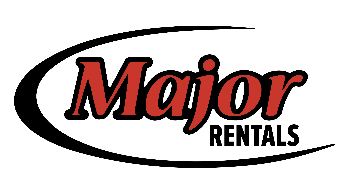         RENTAL FORM                                                                                          	                                                                     INVOICE#:_____________                                                            X________     MACHINES SWAMPED/OVERHEATED OR RAN OUT OF OIL WILL RESULT IN ENGINE DAMAGE.CUSTOMER WILL BE CHARGED FOR REPLACEMENT COSTS.Payment Method:  $2000 damage deposit required with credit cardUnit must be returned with a full tank of gas or will be charged accordingly.A rental day is 24 hrs or any portion thereof, rental charges are for time out, not time used.  Rentals must be returned in good condition.  Dirty, Late, Damaged, or Lost gear will be charged for accordingly and or replacement cost                                     Not limited to damage deposit amount.  $50 minimal cleaning charge per item.RELEASE AGREEMENT * PLEASE READ CAREFULLY BEFORE SIGNINGI accept full responsibility for the equipment listed on this form while in my possession and agree to reimburse 981026 AB Ltd for any loss, damages or cleaning charges.  I understand that there are inherent and other risks involved in the sport for which this equipment was assigned, that injuries are a common and orderly occurrence of the sport and freely assume those risks.  I hereby agree to hold harmless, indemnity and release 981026 AB Ltd. And its owners from any and all liability for damages and injury to myself or to any person or property resulting from negligence, installation, maintenance and use of this equipment.  I accept full responsibility for all and any such damages or injury.  All instructions on the use of the mentioned equipment have been made clear to me and I understand the function of the equipment.  I, the undersigned have read, understood and agree to the rental agreement above.    Rider Signature   X__________________________________________WAIVER AND RELEASE OF LIABILITY1)I the undersigned,  X____________________________hereby represent and certify that I am at least 18 years of age and that I possess a valid licence issued by the province of  X________________, and that I am voluntarily requesting to ride an ATV or skidoo, and that I’ve been informed of applicable regulations, the operation features and of the care and safety precautions prior to the ride on such ATV or skidoo.2)I hereby acknowledge and agree to assume the entire risk of any accident or personal injury including death, I might suffer during my ride and undertake to respect and comply with all applicable rules and regulations governing the use of the ATV/skidoo, to wear the appropriate protective clothing and to ride safely and not to ride under the influence of drugs or alcohol or anything that can impair my faculties, I hereby acknowledge that 981026 AB Ltd o/a Major Rentals made no representation concerning the use of the ATV/skidoo or it’s conditions of use.3)In consideration of an opportunity to ride an ATV/skidoo, the receipt and adequacy which I hereby acknowledge, I in my personal name and in the name of any heirs, successors, beneficiaries and other legal representatives, release and discharge 981026 AB Ltd o/a Major Rentals, their subsidiaries and affiliated companies, their employees and or offices that they are authorized dealers of all claims for any damage and/or personal injury, including death, damage to the property that may now have or hereafter have resulted from or by reasons of any cause,  matter of things whatsoever arising from the manufacturer, designed or ride of the ATV/skidoo where ever due to negligence or not.4)It is understood that nobody else than me will use the ATV/skidoo and that I am otherwise responsible for such persons and to make sure that they are over the age of 18,  and have signed a copy of this waiver and release of liability.  In the event of material damages to the ATV/skidoo during my ride, I shall be responsible for the entire cost of repairs.  I the undersigned, declare that I have been adequately instructed on the use of the ATV/skidoo and that I have inspected the ATV/skidoo and that I am satisfied with the safety features, and that I have read, understood and voluntarily executed this final and complete Waiver and Release of Liability without any inducement, assurance, guarantee or representation being made to me other than the foregoing written agreement.IN WITNESS WHEREOF, I have signed on this ______day of __________, 20___ X_________________________________Rider SignatureRENTER INFORMATIONRENTER INFORMATIONFIRST/LAST NAME: ADDRESS:MOBILE PHONE:HOME EMAIL:COMPANY INFORMATIONCOMPANY INFORMATIONCOMPANY NAME: COMPANY NAME: COMPANY PHONE:COMPANY ADDRESS:                                                                    COMPANY ADDRESS:                                                                    AP/EMAIL:                                                                             LSD#:                            CC#                        PR#PO#:                                  JOB#:                          RENTAL INFORMATIONRENTAL INFORMATIONRENTAL INFORMATIONRENTAL INFORMATIONPRICING $$$PRICING $$$PRICING $$$RETURNRETURNEQUIPMENT QTYUNIT #VIN # OR DSCRIPTION OF ITEM RENTEDDAY$WEEK$MONTHYESNOUTV TRAILERQUADSLEDARGOHELMETTIE DOWNSRECEIVER/HITCH     1-7/8”      2”      2-5/16”    PINTO  3 BALL2-1/2” REDUCERWINDOW COVERBACK PACKRENTAL PICKUP & RETURNRENTAL PICKUP & RETURNPICKUP DATE:                    PICKUP TIME:                    EXPECTED RETURN DATE:                       TIME:                                                                                     DAY’S  1 - 2 - 3 - 4 - 5     1 - 2 WEEKS  1 - 2 MONTHSRETURN DATE:                                 RETURN TIME:REFUELLED:         YES           NO  WASHED:         YES           NO  DAMAGE/NOTES:DAMAGE/NOTES: